Università degli Studi di Napoli “Federico II”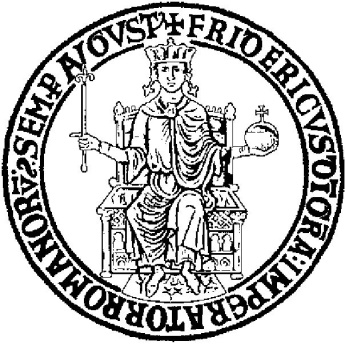 SCUOLA POLITECNICA E DELLE SCIENZE DI BASEDIPARTIMENTO DI INGEGNERIA INDUSTRIALEANNO ACCADEMICO 20YY – 20ZZTESI DI LAUREA IN INGEGNERIA AEROSPAZIALECLASSE DELLE LAUREE MAGISTRALI IN INGEGNERIA AEROSPAZIALE E ASTRONAUTICA(LM 20)Titolo TesiRelatore:Prof. XXXXXXXXCorrelatore/i:Titolo Nome CognomeCandidato:Nome CognomeMatr. M53XXXXXX